    ҠАРАР                                                                                           ПОСТАНОВЛЕНИЕ    01 сентябрь 2016 й.                             № 92                        01 сентября 2016 г. «Об отмене постановлений  администрации сельского поселения Дюртюлинский сельсовет муниципального района Шаранский район Республики Башкортостан»В целях приведения муниципальных правовых актов администрации сельского поселения Дюртюлинский сельсовет муниципального района Шаранский район Республики Башкортостан в соответствие с действующим законодательством, ПОСТАНОВЛЯЮ:1. Постановление администрации сельского поселения Дюртюлинский сельсовет муниципального района Шаранский район Республики Башкортостан (далее Постановление) № 61 от 12 октября  2013 года «Об утверждении Административного регламента предоставление администрацией  сельского поселения Дюртюлинский сельсовет муниципального района Шаранский район Республики Башкортостан муниципальной услуги по изменению почтового адреса объекту недвижимости в сельском поселении Дюртюлинский сельсовет муниципального района Шаранский район Республики Башкортостан» (с внесенными изменениями № 34 от 14.03.2016 года) отменить.2. Постановление № 135 от 09 октября 2015 года «Об утверждении административного  регламента  по предоставлению муниципальной услуги   «Присвоение почтового адреса объекту недвижимости, расположенному на территории  сельского поселения Дюртюлинский сельсовет муниципального района Шаранский район Республики Башкортостан» (с внесенными изменениями  № 35 от 14.03.2016 года) отменить.3. Постановление № 71 от 24 октября 2013 года «Об утверждении Административного регламента администрации сельского поселения Дюртюлинский  сельсовет муниципального района Шаранский район Республики Башкортостан  по исполнению муниципальной  функции «Прием заявлений и выдача документов о согласовании переустройства и (или) перепланировки жилого помещения  на территории сельского поселения Дюртюлинский  сельсовет муниципального района Шаранский район Республики Башкортостан» (с внесенными изменениями  № 37 от 14.03.2016 года) отменить.4. Постановление № 70 от 24 октября 2013 года «Об утверждении Административного регламента предоставления муниципальной услуги «Признание в установленном порядке  жилых помещений муниципального жилищного фонда  пригодными (непригодными)  для проживания» (с внесенными изменениями  № 42 от 14.03.2016 года) отменить.5. Постановление № 62 от 12 октября 2013 года «Об утверждении Административного регламента предоставление администрацией  сельского поселения Дюртюлинский сельсовет муниципального района Шаранский район Республики Башкортостан муниципальной услуги  принятие решений о переводе жилых помещений в нежилые помещения и нежилых помещений в жилые помещения на территории сельского поселения Дюртюлинский сельсовет муниципального района Шаранский район Республики Башкортостан» (с внесенными изменениями  № 44 от 14.03.2016 года) отменить.6. Постановление № 58 от 10 ноября 2014 года «Об утверждении Административного регламента предоставления муниципальной услуги по Принятию на учет граждан в качестве нуждающихся в жилых помещениях в сельском поселении Дюртюлинский сельсовет муниципального района Шаранский район Республики Башкортостан » (с внесенными изменениями  № 36 от 14.03.2016 года) отменить.7. Постановление № 139 от 15 октября 2015 года «Об утверждении административного  регламента  сельского поселения Дюртюлинский сельсовет муниципального района Шаранский район Республики Башкортостан по предоставлению муниципальной услуги «Предоставление земельных участков для индивидуального жилищного строительства однократно и бесплатно» (с внесенными изменениями  № 45 от 14.03.2016 года) отменить.8. Настоящее постановление вступает в силу с момента его обнародования.9. Контроль за исполнением настоящего постановления оставляю за собой.Глава сельского поселения                                                                    Л.Н.ГибатоваБашкортостан РеспубликаһыШаран районымуниципаль районыныңДүртөйлө ауыл СоветыАУЫЛ БИЛӘМӘҺЕ ХАКИМИӘТЕ452642,Дүртөйлө ауылы, Мэктэп урамы, 29-йорт,                   тел.(34769) 2-39-19email: durtss@yandex.ru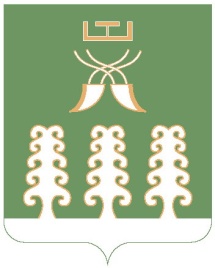                      Республика Башкортостан       Администрация сельского   поселения                      Дюртюлинский сельсовет                      муниципального района                             Шаранский район            452642,с. Дюртюли, ул.Школьная, д.29, тел.(34769) 2-39-19email: durtss@yandex.ru